                                      INSERT 60 V      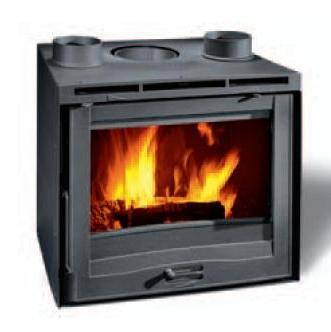 Rozměry        v x š x h  (mm )           590 x 500 x 440          Výkon                             kW                          7Váha                                kg                          117Průměr kouřovodu       mm                       160Otvírání dveří                                       pravé/levéSekundární spalování                               anoPřívod externího vzduchu                       anoKomínová klapka                                      anoVentilátory rozvodu vzduchu                 anoVývody na rozvod tepla                          anoVhodné na přestavbu klasických krbůMateriál                                                     litina